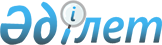 О внесении изменений в приказ Министра культуры и спорта Республики Казахстан от 14 мая 2015 года № 179 "Об утверждении Перечня видов соревнований, учебно-тренировочных сборов и их классификаций"Приказ Министра туризма и спорта Республики Казахстан от 27 ноября 2023 года № 301. Зарегистрирован в Министерстве юстиции Республики Казахстан 29 ноября 2023 года № 33697
      ПРИКАЗЫВАЮ:
      1. Внести в приказ Министра культуры и спорта Республики Казахстан от 14 мая 2015 года № 179 "Об утверждении Перечня видов соревнований, учебно-тренировочных сборов и их классификаций" (зарегистрирован в Реестре государственной регистрации нормативных правовых актов под № 11437) следующие изменения:
      в Перечне видов соревнований, учебно-тренировочных сборов и их классификаций, утвержденном указанным приказом:
      в разделе 1 "Спортивные соревнования":
      в подразделе 2 "Республиканские соревнования":
      пункт 2.1.5. изложить в следующей редакции:
      "
      ";
      пункт 2.1.12. изложить в следующей редакции:
      "
      ".
      2. Комитету по делам спорта и физической культуры Министерства туризма и спорта Республики Казахстан в установленном законодательством Республики Казахстан порядке обеспечить:
      1) государственную регистрацию настоящего приказа в Министерстве юстиции Республики Казахстан;
      2) размещение настоящего приказа на интернет-ресурсе Министерства туризма и спорта Республики Казахстан;
      3) в течение десяти рабочих дней после исполнения мероприятий, предусмотренных настоящим приказом, представление в Департамент юридической службы Министерства туризма и спорта Республики Казахстан сведений об исполнении мероприятий.
      3. Контроль за исполнением настоящего приказа возложить на курирующего заместителя министра туризма и спорта Республики Казахстан.
      4. Настоящий приказ вводится в действие по истечении десяти календарных дней после дня его первого официального опубликования.
					© 2012. РГП на ПХВ «Институт законодательства и правовой информации Республики Казахстан» Министерства юстиции Республики Казахстан
				
2.1.5. Фестиваль боевых искусств
Проводится на основании положения (регламента). Организатором является уполномоченный орган в области физической культуры и спорта
2.1.12. Молодежные спортивные игры Республики Казахстан (летние, зимние) 
Проводятся один раз в четыре года (при необходимости могут проводиться один раз в три года по решению уполномоченного органа в области физической культуры и спорта). Организатором является уполномоченный орган в области физической культуры и спорта 
      Министр туризма и спортаРеспублики Казахстан

Е. МАРЖИКПАЕВ
